UNIVERSITÉ BATNA 2Faculté des Lettres et Langues étrangèresDépartement de langue et littérature françaises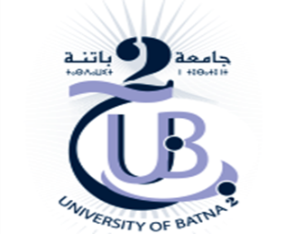 Évaluation des modules de l’unité  de recherche(MRU2, Analyse des données et technique rédactionnelles)                                                                                                                                                                          Option: Littérature et approches interdisciplinairesTitre :………………………………………………………………………………………………………………………………………………………………………….Présenté par :Sous la direction de : M. (ou) Mme, Prénom NOMAnnée universitaire : 2021/2022Analyse des données Complétez le tableau à partir des données de votre corpus.Rappel des normes de rédaction- Marges : haut : 2.5cm ; bas : 2.5cm ; gauche : 03cm ; droite : 02cm.- Interligne : 1.5 (1.5 X 2 entre le paragraphe et le titre / 1.5 X 1 entre le titre et le paragraphe)- Police : Times New Roman 12 – Tout doit être écrit avec cette police (titre, sous-titre, le texte)- Gros titres:(Sommaire, introduction, partie ; chapitres, conclusion, bibliographie, annexe) MAJUSCULE + GRAS- Sous-titre : gras + non souligné- Numérotation des pages : en haut et à droite de chaque page.- Citations : police Times New Roman 10 + 02 retraits vers la droite (ou 10 espaces) Pas d’intercalaire- Pas de couleurs- Pas d’encadrés ni de  bordures de pages- La page de garde doit être sobre, claire et aérée (voir modèle)…………………………………………………….…………………………………………………..N∘ QUESTIONRÉPONSEDIRECTIVE, EXPLICATION OU EXEMPLE1NOM de l’étudiant2Prénom  de l’étudiant3Adresse électronique4Master 5Type d’objet(1)Une ou plusieurs  œuvres littéraires , (2) un ou plusieurs concepts (celui de narrateur, par exemple) un ou plusieurs expressions (par exemple  les différentes définitions de « métaphore ») (3) un ou plusieurs textes théoriques (4) une ou plusieurs formes littéraires (ex tel genre, ..)  (5)autres phénomènes littéraires ( vie de l’auteur, contexte socio-historique d’une œuvre ..)6Titre du projetLe titre du projet se place en italiques.Eviter les titres trop généraux ( comme analyse thématique de … Analyse des thèmes dans…)Eviter les thèmes trop allusifs (comme L’amour au centre du monde, ce qui arrive quand on attend trop dans…) Un sous titre allusif peut cependant compléter un titre explicite ( par exemple Analyse de la vengeance dans Hamlet ou Ce qui arrive quand on attend trop) 7Description du projetEn quelques lignes , cinq maximum.8Corpus d’étude , corpus de références  Critères utilisés pour constituer le corpus , nombre d’œuvres, auteurs, époques éditions choisis, etc.Le corpus de références permet de contraster le corpus d’étude, d’en faire ressortir les propriétés par exemple,si le corpus d’étude est le théâtre d’un auteur , le corpus de références peut être les œuvres non théâtrales    9Aspects visés Exemples : thème, action ; narration, etc.10Approche(s) utilisée(e)Théorie(s) et méthode(s ) employées , avec justification.Exemples : pour les thèmes : analyse thématique, analyse sémique … Pour l’action : modèle actanciel, schéma narratif canonique ,etc. Pour la narration : la narratologie de G Genette.Si vous n’utilisez pas une approche spécifique indiquez-le . Attention avant d’indiquer cherchez d’abords à voir s’il n y a pas une approche que vous pourriez /devriez utiliser. Il  serait ainsi étonnant de vouloir  étudier le style sans utiliser , par exemple, la stylistique ou la rhétorique.11Principaux concepts à définir et à utiliserExemple pour l’analyse thématique : signe, signifiant, signifié, motif,etcPour l’analyse actancielle : modèle actanciel, actant, Pour la narratologie de Genette : récit, histoire, narration,etc12Problématique & Hypothèse(s) 13Objectif généralUn seul peut suffire : pas plus de deux normalement.14Objectifs spécifiquesLes objectifs spécifiques sont les moyens pour atteindre le ou les objectifs généraux. un maximum d’une demi-douzaine d’objectifs spécifiques.15Originalité apports et retombées possibles de la recherche Originalité complémentarité par rapport 16Références principales 17Références des corpus  18Plan 19Mots clés Corpus étudiéLes objets analytiques 1- Une ou plusieurs oeuvres littéraires  2- Un  ou  plusieurs  concepts  ,  une  ou  plusieurs  expressions, un ou plusieurs textes théoriques. 3- Une ou plusieurs formes littéraires. 4- D’autres phénomènes littéraires.Paratexte Paratexte • Par  le  mot  paratexte  on  entend  tout  ce  qui  entoure  le  texte  sans  être  le  texte  proprement dit (par ex. le titre, la préface, la  table  des matières,  la  postface). Le  paratexte  est  le  lieu  où  se  noue  le  contrat  de  lecture  entre auteur  et  lecteur. Le  contrat de  lecture  indique au lecteur un horizon d’attente, c’est-à -dire un  champ de possibles qui se dessinent  pour  le  lecteur  avant  qu’il  ait  commencé  sa  lecture.Titre Le titre • Il y a plusieurs types de titres : On distingue :  - le titre thématique : évoque le thème de l’ouvrage, ce  dont  on  parle.  Il  peut  être  littéral  (Les  Liaisons  dangereuses,  par  de  Laclos,  qui  renvoie  au  sujet  central), métonymique (Le Père Goriot, par Balzac, qui  renvoie  à  un  personnage  secondaire  de  l’histoire),  métaphorique (Voyage au Bout de la Nuit, par Céline,  qui  décrit  le  contenu  du  texte  de  façon symbolique), antiphrastique (La Joie de Vivre, par Zola, qui présente  ironiquement le contenu du roman, où le protagoniste  est obsédé par la mort). - le titre rhématique : désigne  la  forme (par  ex.  Le  Roman  comique,  qui  désigne  un  trait formel : l’appartenance à un genre)La préface La préface • La préface est normalement écrite par l’auteur  au  moment  de  la  première  parution  du  livre  (préface  auctoriale  originale).  Elle  a  deux  fonctions  principales  :  -  L’incitation  à  la  lecture  :  Pourquoi  lire?  la  préface insiste sur  l’importance  de  la  question  traitée  et  sur  l’utilité  (documentaire,  intellectuelle,  morale,  religieuse, politique ou sociale) qu’il y a à lire  l’ouvrage ; la préface souligne (selon les goûts  supposés du public  auquel  le texte s’adresse)  l’originalité  de  l’œuvre,  son  respect  de  la  tradition ou sa véridicité.Incipit Incipit • L’incipit (=  les  premières  lignes  d’un  texte)  remplit trois fonctions :  - 1. nouer le contrat de lecture. L’incipit indique la  position de lecture à adopter pour  le lecteur, en  donnant  souvent  des  indications  génériques  (à  quel genre appartient le texte).2.  informer  :  l’incipit  répond  aux  trois  questions  :  qui  ?  où  ?  quand  ?  Le  début  du  roman  renseigne  le  lecteur  sur  :  les  personnages  principaux,  le  lieu,  l’époque  de  l’action.  • - 3. intéresser : l’incipit suscite la curiosité du  lecteur  (en  créant  une  atmosphère,  en  annonçant une thématique)Le schéma narratif MéthodologieDémarche(s)/méthode(s) :Analytique : Analyser la manifestation de Approche(s) : Théorie : Les questions posées pour un élément théoriqueComplétez le tableau selon la théorie que vous avez choisie en répondant aux questions suivantes Introduction Critères de réussite Dans une introduction nous devons: -Décrire en détails, la recherche proposée (contextualisation –phrase d’amorce ou l’accroche)-Justifier votre choix.-Formuler la question de recherche et l’hypothèse de la recherche et /ou son objectif analytique (problématisation).-Présenter les objectifs généraux/ spécifiques  de la recherche.-Etablir les principaux aspects du sujet et ceux qui seront visés par la recherche.-Formuler la question de recherche et l’hypothèse de la recherche et /ou son objectif analytique .-Préciser l’approche ou les approches ; les théories ; qui seront utilisées.-Déterminer le sens des principaux concepts et notions opératoires de la recherche.- Présenter le ou les corpus de documents qui seront analysés et exploités.-Annoncer le plan .